Ход урокаФормы, методы, приёмыДеятельность учителяДеятельность учащихсяФронтальная работаСловесный методПроблемный метод(диалог-беседа)Коррекционно-развивающий метод.Игровой методПрактический метод(карточка, макет)Личностно-ориентированный метод (наглядно-иллюстративный)Методы контроля и самоконтроля(опрос)-Ребята, какой раздел мы изучили с вами на уроках ОМ?	-Хорошо ли вы поняли его? -Сможете сами  рассказать о том, что изучили своим родителям, друзьям? -Давайте проверим, чтобы понять умеете вы сами ответить на задания или с помощью учителя, или одноклассника.-А начнём мы с загадкиКто у постели больного сидит
И как лечиться ему говорит?
Кто болен – он капли предложит принять.
Тому, кто здоров – разрешит погулять.-Ребята, почему я загадала загадку про врача?-Верно, ведь именно врачи отвечают не только за свое здоровье, но и за здоровье других людей. -Куда обращается человек, если ему нужна срочная медицинская помощь?-Как вызвать Скорую помощь?-Итак, бригады готовы. В каждой бригаде у нас есть главный врач, который отвечает за работу всей бригады и на столах у каждого есть листы самооценки, где вы должны будете себя оценить после каждого задания.1 задание (Тема «Строение тела человека»)-Врачам, прежде чем лечить, врачам надо хорошо знать строение человека.Каждая бригада получает 2 задания: На карточке найдите и зачеркните лишнее слово, объясни своё решение.  Также каждая бригада получает бумажный макет человека, на который вы должны наклеить  внутренние органы. 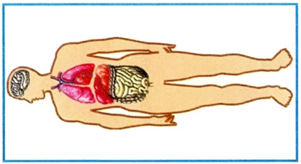 Проверяем, заполняют листы, получают витаминку.-Что повторили? Зачем надо знать строение организма?-Здоровье и безопасность-Да-Да-Врач-Врачи помогают людям быть здоровыми.-К врачу.03Выполняют работу(помощь учащимся)Проверяют, отвечают. Заполняют листы самооценки.-Внутреннее и внешнее строение человека.-Чтобы правильно лечить, быть здоровым.Фронтальная работаСловесный метод(диалог-беседа)Наглядный метод(образец)Практический метод (карточка)Здоровье-сберегающийМетод беседы.2 задание(Тема «Если хочешь быть здоров»). -Чтобы быть здоровыми, врачам нужно правильно питаться. Используя таблицу, продолжите предложение «Здоровое питание должно быть …»-Чтобы быть здоровыми нужно не только правильно питаться, но соблюдать личную гигиену, особенно врачам.-Сейчас бригады врачей должны будут составить правила «Личной гигиены». Главврач контролирует работу своих коллег и оценивает результат.-Даша соберёт корзину здоровой еды, а поможет ей Слава.Чистить зубы надо два раза в день – ______________.У каждого должна быть собственная_____________.Перед едой нужно обязательно мыть ___________.Никогда не ешь немытые ____________________.Свет при письме должен падать_______________.Проверяем, заполняют листы, получают витаминку.-Что повторили? Зачем надо знать о еде и личной  гигиене?- Здоровое питание должно быть разнообразным, богатое фруктами и овощами, регулярное и без спешки.Записывают на карточке правила личной гигиены.Заполняют листы самооценки.Я считаю, что моя бригада:Справилась на отличноСправилась, но допустили ошибкиНе справились с работой.-Мы повторили тему «Личная гигиена»-Чтобы быть здоровым.Словесный методКоррекционно-развивающий методМетод познанияМетоды контроля и самоконтроляЗдоровье-сберегающий3 задание.(Тема «Берегись автомобиля»)-Уважаемые врачи, скажите, кто написал сказку «Айболит»?- Корней Иванович Чуковский в сказке «Айболит» написал. И прибежала зайчиха. И закричала: - Ай, ай!Мой зайчик,  попал под трамвай! Мой зайчик, Мой мальчик попал под трамвай!Он бежал по дорожке,И теперь он больной, и хромой, маленький заинька мой!- Почему пострадал зайчик? Где же он должен играть? -Вас вызвали на помощь. Вы сели в машину и поехали, а на пути светофор.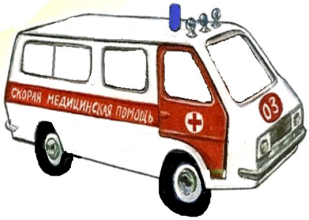 -Ребята, для чего нужны светофоры?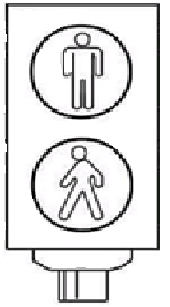 -1 бригада берёт светофоры для водителей, раскрашивает сигналы и подписывает значение сигнала.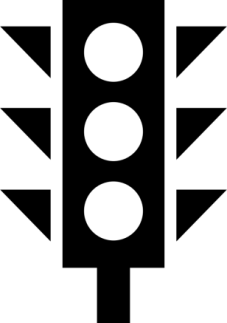 2 бригада – светофоры для пешеходов.Проверяем, заполняют листы,  получают витаминку.-Зачем надо знать ПДД?К.И. Чуковский-Играл на рельсах.-Для регулирования движения на улицахЗаполняют листы самооценки.-Не попасть под машину, беречь здоровье.Методы контроля и самоконтроляКоррекционно-развивающий методЗдоровье-сберегающий метод-Вот и закончилось наше дежурство на Скорой помощи. Поделитесь впечатлениями: что понравилось, какое задание было трудным, почему? Что вы поняли из этого урока?Все ли смогли сами выполнить работу? Или потребовалась помощь? Давайте посмотрим на листы с самооценки и подведем итог.-Давайте сейчас при помощи сигналов светофора оценим себя:Всем желаю быть здоровым и внимательным.Мандаринки получают.-Всегда нужно знать и выполнять правила безопасности и здоровья.Подводят итог.Вывешивают на доску.